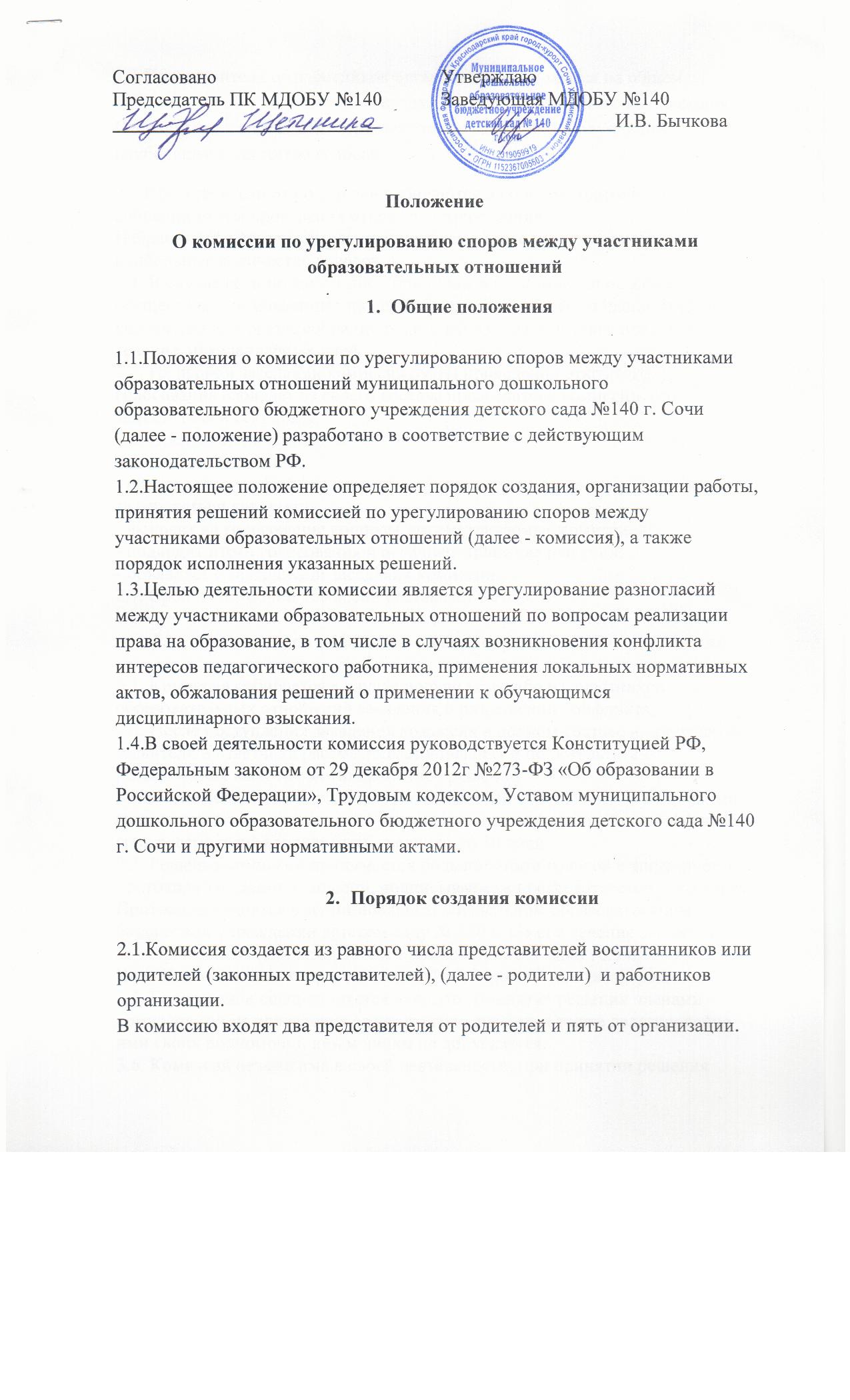 2.2.Представители от работников организации избираются на общем собрании трудового коллектива путем проведения открытого голосования.Избранными в состав комиссии считаются работники, получившие наибольшее количество голосов.2.3.Представители от родителей избираются на общем родительском собрании путем проведения открытого голосования.Избранными в состав комиссии считаются родители, получившиенаибольшее количество голосов.2.4. В случае если по каким-либо причинам член комиссии не можетосуществлять возложенные на него обязанности, общее собрание трудовогоколлектива или общее собрание родителей избирает другого представителя втечение 30 календарных дней.2.5. На первом заседании комиссия путем проведения открытогоголосования избирает из своего состава председателя комиссии, его заместителя и секретаря.2.6. Председатель комиссии:- открывает заседание;- объявляет заседание правомочным или выносит решение о его переносе из-за отсутствия кворума;- выносит на голосование вопросы, рассматриваемые комиссией;- подводит итоги голосования и оглашает принятые решения;- объявляет о завершении заседания комиссии.2.7. Срок полномочий комиссии составляет 3 года.Организация работы комиссии, порядок принятия решений3.1. Комиссия собирается в случае подачи кем-либо из участниковобразовательных отношений заявления о разрешении конфликта.3.2. После поступления заявления комиссия в полном составе и при участиизаявителя и ответчика рассматривает конфликт и по результатам рассмотрения выносит мотивированное решение.Заявление должно быть рассмотрено комиссией не более чем в 15-дневныйсрок со дня его поступления. С учетом сложности разрешаемого конфликта срок рассмотрения может быть увеличен до 30 дней.3.3. Решение комиссии принимается большинством голосов и фиксируется впротоколе заседания комиссии, подписываемом председателем и секретарем.Протоколы хранятся в муниципальном дошкольном образовательномбюджетном учреждении детском саду № 140 г. Сочи в течение 3-х лет.3.4. При голосовании каждый член комиссии имеет один голос.Член Комиссии может проголосовать "за", "против" или "воздержаться".3.5. Голосование осуществляется открыто. Принятие решения членамикомиссии путем проведения заочного голосования, а также делегирование ими своих полномочий иным лицам не допускается.3.6. Комиссия независима в своей деятельности, при принятии решенияруководствуется только действующими нормативными актами, а также нормами морали и нравственности.3.7. Комиссия до принятия решения имеет право провестипрофилактические мероприятия, направленные на урегулирование конфликта путем примирения сторон.3.8. Решение является обязательным для всех участников образовательныхотношений в организации и подлежит исполнению в сроки, предусмотренные указанным решением.3.9. Решение комиссии может быть обжаловано в установленном законодательством Российской Федерации порядке.3.10. По требованию одной из сторон конфликта решение комиссии можетбыть выдано ему в письменном виде.3.11. Члены комиссии не имеют права разглашать сведения, ставшие имизвестными в процессе осуществления своих полномочий по разрешениюконфликтов.3.12. Члены комиссии имеют право запрашивать дополнительнуюинформацию, материалы для проведения изучения вопроса.3.13. Члены комиссии обязаны:- присутствовать на всех заседаниях комиссии;- принимать активное участие в деятельности комиссии;- принимать участие в голосовании при принятия решения по существуподанного заявления.Заключительные положения4.1. Настоящее Положение принято с учетом мнения советов родителей, атакже первичной профсоюзной организации учреждения.